Утвержденапротоколом заседания комиссии по межведомственному и межуровневому взаимодействию при оказании муниципальных услуг на территории Новохоперского муниципального района от 29.02.2015  №1ТИПОВАЯ ТЕХНОЛОГИЧЕСКАЯ СХЕМАПРЕДОСТАВЛЕНИЯ МУНИЦИПАЛЬНОЙ УСЛУГИРаздел 1. «Общие сведения о муниципальной услуге»Раздел 2. «Общие сведения о «подуслугах»Раздел 3. «Сведения о заявителях «подуслуги»Раздел 4. «Документы, предоставляемые заявителем для получения «подуслуги»Раздел 5. «Документы и сведения, получаемые посредством межведомственного информационного взаимодействия»Раздел 6. «Результат «подуслуги»Раздел 7. «Технологические процессы предоставления «подуслуги»ПЕРЕЧЕНЬ ПРИЛОЖЕНИЙ:Приложение 1 (форма заявления о переводе нежилого помещения в жилое помещение)Приложение 2 (образец заявления о переводе нежилого помещения в жилое помещение)Приложение 3 (форма заявления о переводе жилого помещения в нежилое помещение)Приложение 4 (образец заявления о переводе жилого помещения в нежилое помещение)Приложение 5 (форма межведомственного запроса в Росреестр на получение выписки из ЕГРП)Приложение 6 (образец межведомственного запроса на получение выписки из ЕГРП)Приложение 7 (форма уведомления о переводе жилого (нежилого) помещения в нежилое (жилое) помещение)Приложение 8 (образец уведомления о переводе жилого (нежилого) помещения в нежилое (жилое) помещение)Приложение 9 (форма уведомления о предоставлении документов, необходимой для перевода жилого (нежилого) помещения в нежилое (жилое), самостоятельно)Приложение 10 (образец уведомления о предоставлении документов, необходимой для перевода жилого (нежилого) помещения в нежилое (жилое), самостоятельно)Приложение 11 (форма расписки в получении документов, представленных для получения муниципальной услуги)Приложение 12 (образец расписки в получении документов, представленных для получения муниципальной услуги)Приложение 13 (образец ответа из Росреестра о получении выписки из ЕГРП)Приложение 1Форма заявления о переводе нежилогопомещения в жилое помещениеГлаве администрации поселения_______________________________________(Ф.И.О. руководителя)_______________________________________(Ф.И.О. заявителя,_______________________________________паспортные данные)_______________________________________(по доверенности в интересах)_______________________________________(адрес регистрации собственника)Заявлениео переводе нежилого помещения в жилое помещениеПрошу Вас рассмотреть представленные документы на предмет перевода нежилого помещения в жилое помещение, расположенного по адресу: г. Новохоперск, ул. ______________________ дом № ____ корп. ____ помещение № ______, кадастровый номер (в случае если право на переводимое помещение зарегистрировано в Едином государственном реестре прав на недвижимое имущество и сделок с ним) ___________________ для организации жилого помещения.С условиями и порядком перевода, а также с требованиями по использованию жилого помещения после перевода ознакомлен (ЖК РФ, законодательство о градостроительной деятельности).    _________________________ ___________ "___" ___________ 20___ г.      (Ф.И.О. заявителя или    (подпись)       уполномоченного лица)Приложение 2Образец заявления о переводе нежилогопомещения в жилое помещение                                                                                                Главе администрации поселенияПетрову П.П.Иванова Ивана ИвановичаПаспорт серия 1234 № 123456выдан Левобережным РОВД г. Воронеж12.12.2012проживающего по адресу: г. Воронеж,ул. Ленинградская, 112/2, кв. 4Заявлениео переводе нежилого помещения в жилое помещениеПрошу Вас рассмотреть представленные документы на предмет перевода нежилого помещения в жилое помещение, расположенного по адресу: г. Воронеж, ул. Плехановская, дом № 4 корп. ____ помещение № 16, кадастровый номер (в случае если право на переводимое помещение зарегистрировано в Едином государственном реестре прав на недвижимое имущество и сделок с ним) 36:34:0101011:999 для организации жилого помещения.С условиями и порядком перевода, а также с требованиями по использованию жилого помещения после перевода ознакомлен (ЖК РФ, законодательство о градостроительной деятельности).    02.10.2015				подпись				И.И. ИвановПриложение 3Форма заявления о переводе жилого помещения в нежилое помещениеГлаве администрации поселения_______________________________________(Ф.И.О. руководителя)_______________________________________(Ф.И.О. заявителя,_______________________________________паспортные данные)_______________________________________(по доверенности в интересах)_______________________________________(адрес регистрации собственника)Заявлениео переводе жилого помещения в нежилое помещение    Прошу  Вас  рассмотреть  представленные  документы  на предмет переводажилого помещения в нежилое помещение, расположенного по адресу: г. Новохоперск, ул.  _______________________  дом  № _____ корп. ___ кв. № ____, кадастровый номер  (в  случае  если  право на переводимое помещение зарегистрировано  в Едином государственном реестре прав на недвижимое имущество и сделок с ним)___________________ для организации ___________________________                                     (офиса, магазина, и т.д.)С условиями и порядком перевода, а также с требованиями по использованию нежилого помещения после перевода ознакомлен (ЖК РФ, законодательство о градостроительной деятельности).Переводимая в нежилой фонд квартира не обременена правами каких-либо лиц, в ней никто не зарегистрирован и не проживает.    _____________________ ___________ "___" ___________ 20___ г.      (Ф.И.О. заявителя или    (подпись)       уполномоченного лица)Приложение 4Образец заявления о переводе жилого помещения в нежилое помещениеГлаве администрации поселенияПетрову П.П.Иванова Ивана ИвановичаПаспорт серия 1234 № 123456выдан Левобережным РОВД г. Воронеж12.12.2012проживающего по адресу: г. Воронеж,ул. Ленинградская, 112/2, кв. 4Заявлениео переводе жилого помещения в нежилое помещение    Прошу  Вас  рассмотреть  представленные  документы  на предмет перевода жилого помещения в нежилое помещение, расположенного по адресу: г. Новохоперск, ул.  _______, дом  № ___ корп. ___ кв. № __, кадастровый номер  (в  случае  если  право на переводимое помещение зарегистрировано  в Едином государственном реестре прав на недвижимое имущество и сделок с ним) 36:34:0101011:999 для организации аптечного пункта.С условиями и порядком перевода, а также с требованиями по использованию нежилого помещения после перевода ознакомлен (ЖК РФ, законодательство о градостроительной деятельности).Переводимая в нежилой фонд квартира не обременена правами каких-либо лиц, в ней никто не зарегистрирован и не проживает.    02.10.2015				подпись				И.И. ИвановПриложение 5Форма межведомственного запросав Росреестр на получение выписки из ЕГРП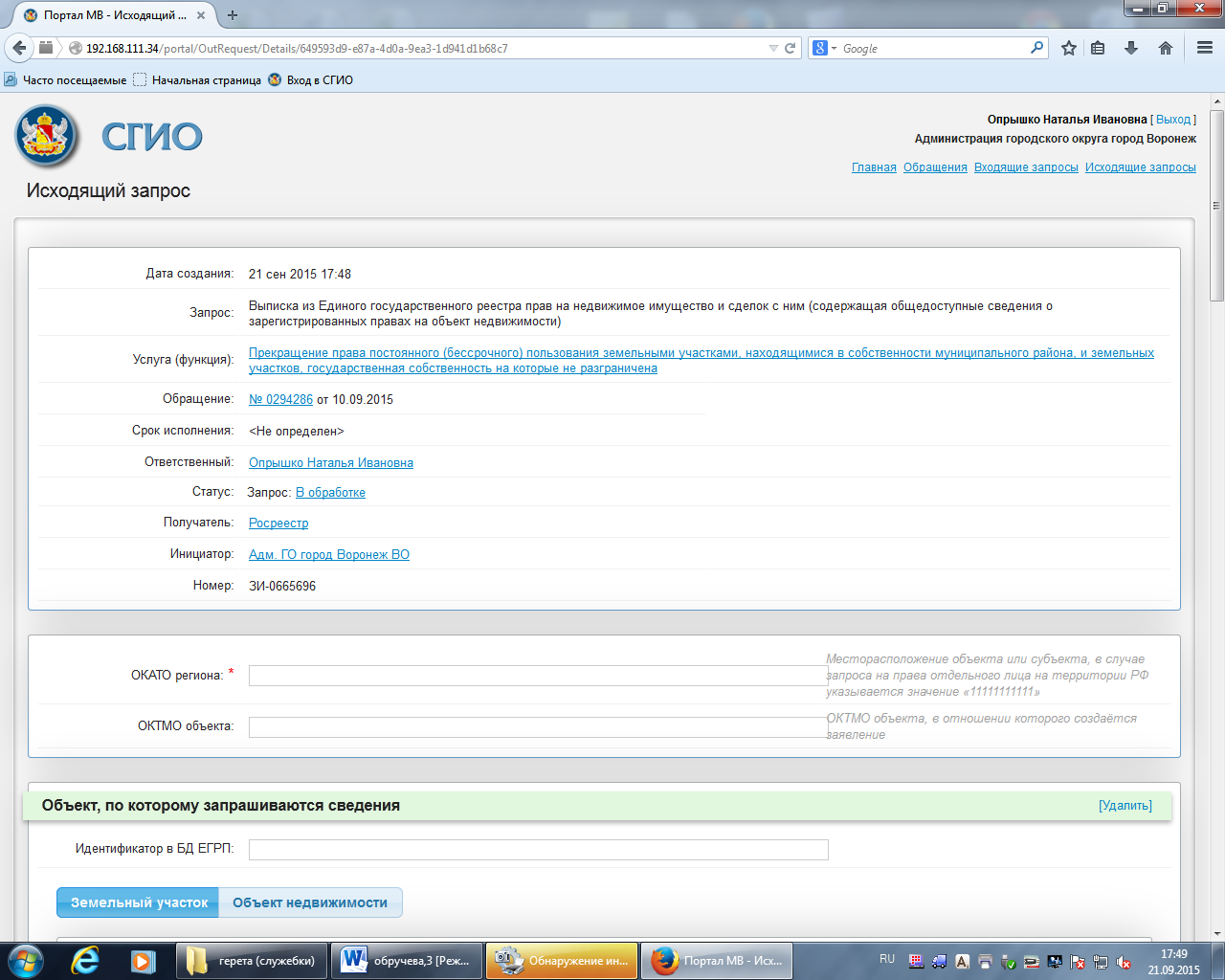 Приложение 6Образец межведомственного запроса в Росреестрна получение выписки из ЕГРП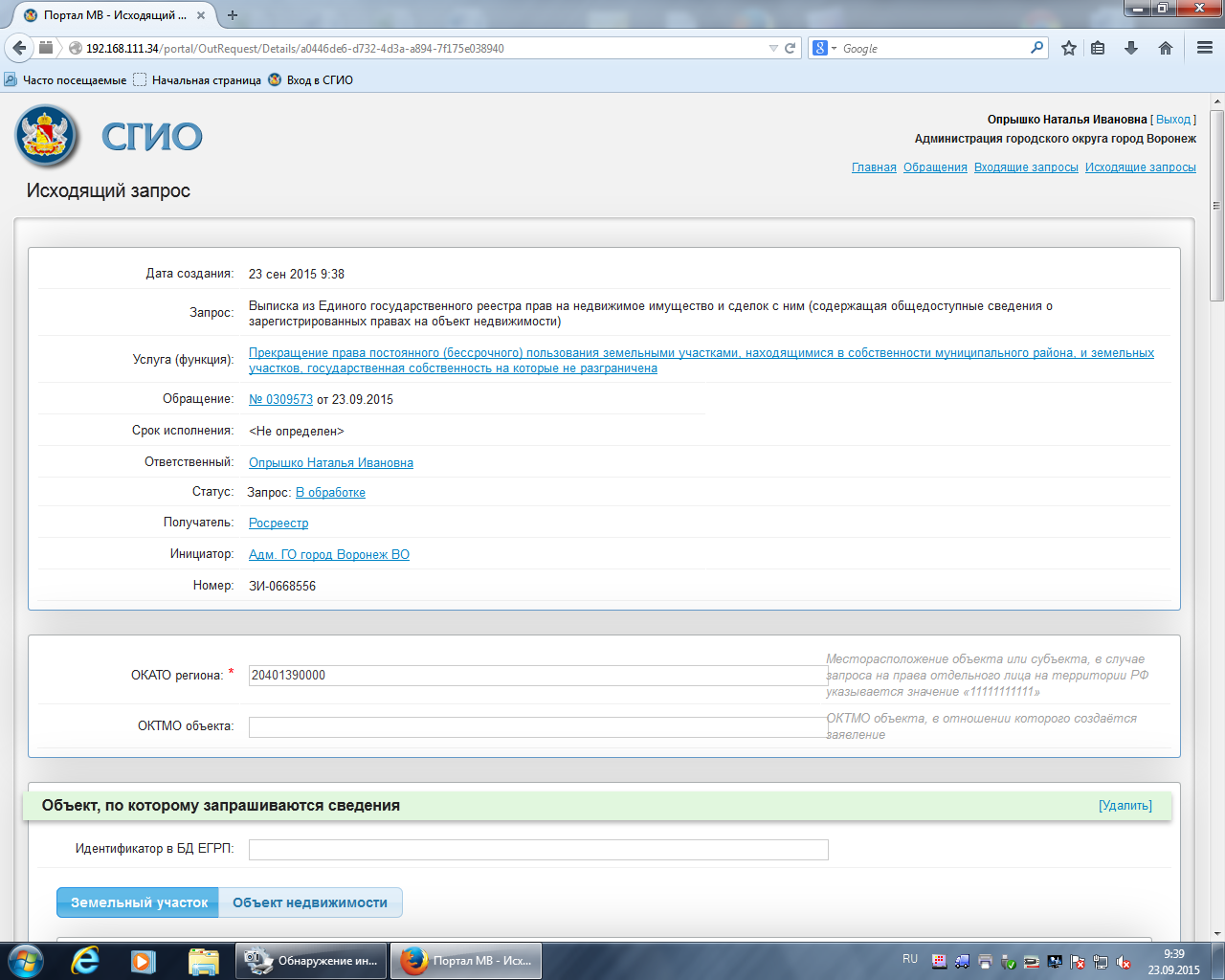 Приложение 7Форма уведомленияУВЕДОМЛЕНИЕ О ПЕРЕВОДЕ (ОТКАЗЕ В ПЕРЕВОДЕ) ЖИЛОГО(НЕЖИЛОГО) ПОМЕЩЕНИЯ В НЕЖИЛОЕ (ЖИЛОЕ) ПОМЕЩЕНИЕКому ____________________________(фамилия, имя, отчество -_________________________________для граждан;_________________________________полное наименование организации -_________________________________для юридических лиц)Куда ____________________________(почтовый индекс и адрес_________________________________заявителя согласно заявлению_________________________________о переводе)_________________________________УВЕДОМЛЕНИЕо переводе (отказе в переводе) жилого (нежилого)помещения в нежилое (жилое) помещение___________________________________________________________________________           (полное наименование органа местного самоуправления,__________________________________________________________________________,                    осуществляющего перевод помещения)рассмотрев  представленные  в  соответствии  с частью 2 статьи 23 Жилищногокодекса  Российской Федерации документы о переводе помещения общей площадью_______ кв. м, находящегося по адресу: ____________________________________                                           (наименование городского или                                                сельского поселения)___________________________________________________________________________    (наименование улицы, площади, проспекта, бульвара, проезда и т.п.)дом ______, корпус (владение, строение) _______, кв. ____________,                   (ненужное зачеркнуть)из жилого (нежилого) в нежилое (жилое) в целях использования             (ненужное зачеркнуть)помещения в качестве ______________________________________________________                         (вид использования помещения в соответствии                                 с заявлением о переводе)__________________________________________________________________________,    РЕШИЛ__________________________________________________________________________:              (наименование акта, дата его принятия и номер)    1. Помещение на основании приложенных к заявлению документов:    а)   перевести   из   жилого   (нежилого)   в   нежилое   (жилое)   без                            (ненужное зачеркнуть)предварительных условий;    б)  перевести  из  жилого  (нежилого)  в  нежилое  (жилое)  при условиипроведения в установленном порядке следующих видов работ:___________________________________________________________________________   (перечень работ по переустройству (перепланировке) помещения или иных___________________________________________________________________________    необходимых работ по ремонту, реконструкции, реставрации помещения)    2. Отказать  в  переводе  указанного  помещения  из жилого (нежилого) в                                                      (ненужное зачеркнуть)нежилое (жилое) в связи с _________________________________________________                             (основание(я), установленное(ые) частью 1___________________________________________________________________________             статьи 24 Жилищного кодекса Российской Федерации)________________________ ________________ ______________________   (должность лица,          (подпись)     (расшифровка подписи)подписавшего уведомление)"____" ____________ 20___ г.М.П.Приложение 8Образец уведомленияКому       Баскаковой Инне Геннадьевне (фамилия, имя, отчество – для граждан; полное наименование организации – для юридических лиц)  Куда                   ул. Беговая, д.2/1, кв.111(почтовый индекс и адрес заявителяг.Новохоперск  397400                           согласно заявлению о переводе)  УВЕДОМЛЕНИЕ
о переводе (отказе в переводе) жилого (нежилого) 
помещения в нежилое (жилое) помещение	Администрация городского округа город Воронеж, в лице руководителя управления жилищных отношений администрации городского округа город Воронеж, действующего на основании Положения об управлении жилищных отношений, утвержденного решением Совета народных депутатов от 26.09.2012 № 939-III и доверенности главы администрации поселения от 22.10.2013  № 1643,(полное наименование органа местного самоуправления, осуществляющего перевод помещения)рассмотрев представленные в соответствии с частью 2 статьи 23 Жилищного кодекса Российской Федерации документы о переводе помещения общей площадью  30,1 кв.м.           находящихся по адресу:город Новохоперск,(наименование городского или сельского поселения)ул.9 Января (наименование улицы, площади, проспекта, бульвара, проезда и т.п.)в целях использования помещения в качестве     магазина продовольственных товаров(вид использования помещения в соответствиис заявлением о переводе)1. Помещение на основании приложенных к заявлению документов:б) перевести из жилого (нежилого) в нежилое (жилое) при условии проведения в установленном порядке следующих видов работ:2. Отказать в переводе указанного помещения из жилого (нежилого) в нежилое (жилое)
в связи с ------------------------(основание(я), установленное частью 1 статьи 24 Жилищного кодекса Российской Федерации)-М.П.Приложение 9Форма уведомления о предоставлении документов                                 _______________________________________                                                         (Ф.И.О. заявителя)                                    _______________________________________                                    _______________________________________                                              (по доверенности в интересах)                                    _______________________________________                                           (адрес регистрации собственника)                                УВЕДОМЛЕНИЕ              о представлении документов и (или) информации,                 необходимых для перевода жилого помещения                в нежилое помещение или нежилого помещения                     в жилое помещение, самостоятельно  (в случае поступления в управление ответа на межведомственный запрос,свидетельствующего об отсутствии документа и (или) информации, необходимой                          для перевода помещения)1. ________________________________________________________________________    (наименование документа, копия или подлинник, количество экземпляров)2. ________________________________________________________________________    (наименование документа, копия или подлинник, количество экземпляров)3. ________________________________________________________________________    (наименование документа, копия или подлинник, количество экземпляров)4. ________________________________________________________________________    (наименование документа, копия или подлинник, количество экземпляров)Приложение 10Образец уведомления о предоставлениидокументовИванову И.И.проживающему по адресу: г. Новохоперск,ул. Ленинградская, 112/2, кв. 4УВЕДОМЛЕНИЕ              о представлении документов и (или) информации,                 необходимых для перевода жилого помещения                в нежилое помещение или нежилого помещения                     в жилое помещение, самостоятельно  (в случае поступления в управление ответа на межведомственный запрос,свидетельствующего об отсутствии документа и (или) информации, необходимой                          для перевода помещения)1. Поэтажный план дома, в котором находится переводимое помещение    (наименование документа, копия или подлинник, количество экземпляров)Приложение 11Форма распискиРАСПИСКАв получении документов, представленных для принятия решенияо переводе (отказе в переводе) жилого (нежилого) помещенияв нежилое (жилое) помещение    Настоящим удостоверяется, что заявитель___________________________________________________________________________                         (фамилия, имя, отчество)представил, а специалист __________________ ________________________получил "_____" ________________ _________ следующие документы:        (число) (месяц прописью)   (год)    1. ____________________________________________________________________      (наименование документа, копия или подлинник, количество экземпляров)    2. ____________________________________________________________________      (наименование документа, копия или подлинник, количество экземпляров)    3. ____________________________________________________________________      (наименование документа, копия или подлинник, количество экземпляров)    4. ____________________________________________________________________      (наименование документа, копия или подлинник, количество экземпляров)    5. ____________________________________________________________________      (наименование документа, копия или подлинник, количество экземпляров)    Перечень   документов   и   сведений,   которые   будут   получены   помежведомственным запросам:______________________________________________________________________________________________________________________________________________________________________________________________________________________________________________________________________________________________________________________________________________ _______________ _____________________      (должность специалиста,         (подпись)    (расшифровка подписи)ответственного за прием документов)Приложение 12Образец распискиРАСПИСКАв получении документов, представленных для принятия решенияо переводе (отказе в переводе) жилого (нежилого) помещенияв нежилое (жилое) помещение    Настоящим удостоверяется, что заявитель Иванов И.И.представил, а специалист отдела перевода помещений управления жилищных отношений получил 10.10.2014 следующие документы:    1. проект перепланировки переводимого помещения      (наименование документа, копия или подлинник, количество экземпляров)    2. ____________________________________________________________________      (наименование документа, копия или подлинник, количество экземпляров)    3. ____________________________________________________________________      (наименование документа, копия или подлинник, количество экземпляров)    4. ____________________________________________________________________      (наименование документа, копия или подлинник, количество экземпляров)    5. ____________________________________________________________________      (наименование документа, копия или подлинник, количество экземпляров)    Перечень   документов   и   сведений,   которые   будут   получены   помежведомственным запросам:Выписка из ЕГРПпоэтажный план дома, в котором находится переводимое помещение______________________________________________________________________________________________________________________________________________________Ведущий специалист			подпись			Петрова О.О.Приложение 13Образец ответа из Росреестра в полученииВыписки из ЕГРП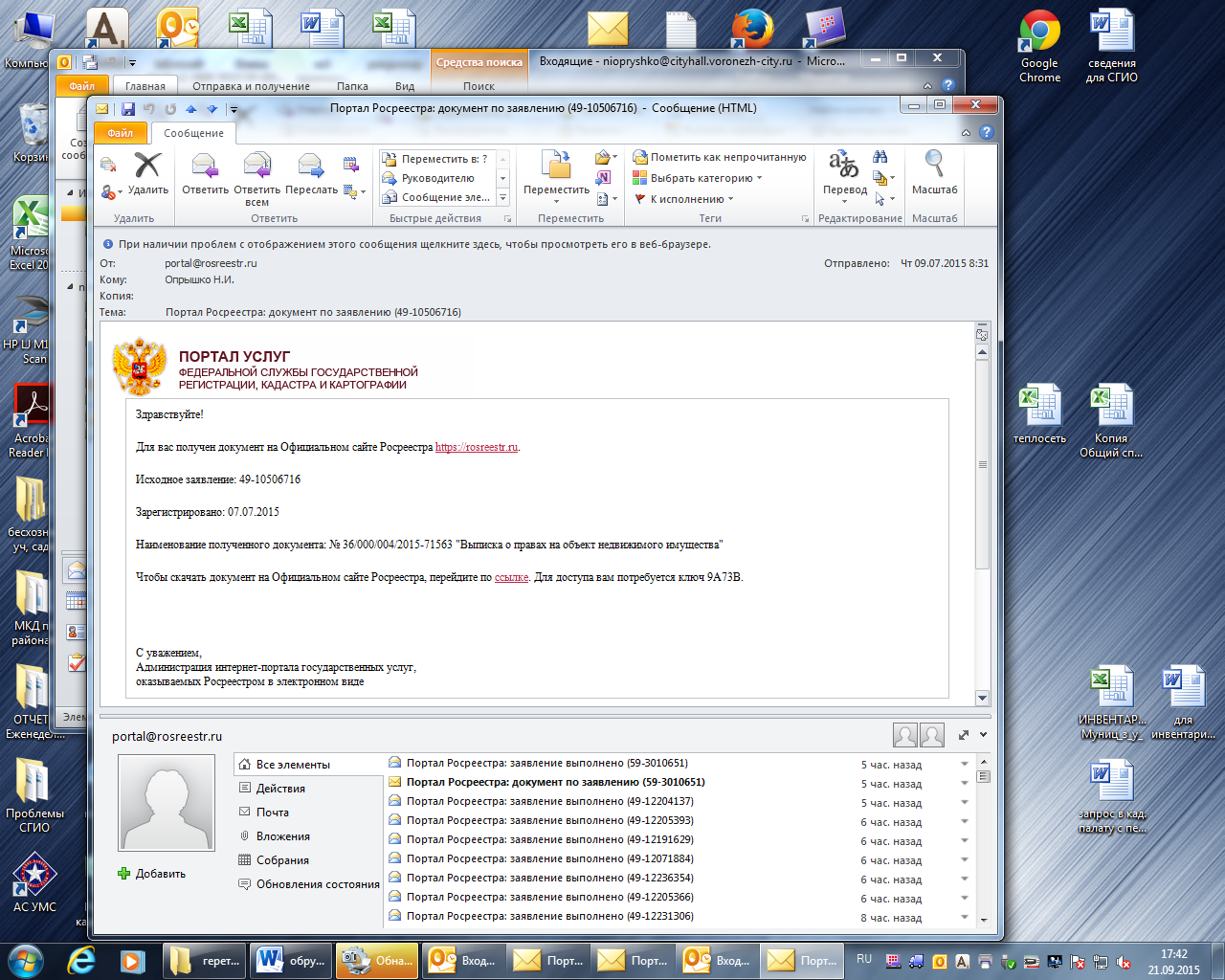 № п/пПараметрЗначение параметра/состояние1231.Наименование органа, предоставляющего услугуАдминистрация Новопокровского сельского поселения Новохоперского муниципального района Воронежской области2.Номер услуги в федеральном реестре36401000100001900053.Полное наименование услугиПринятие документов, а также выдача решений о переводе или об отказе в переводе жилого помещения в нежилое помещение или нежилого помещения в жилое помещение4.Краткое наименование услугинет5.Административный регламент предоставления муниципальной услугиПостановление администрации Новопокровского сельского поселения Новохоперского муниципального района Воронежской области от 14.10.2015 № 406.Перечень «подуслуг»Перевод нежилого помещения в жилое помещениеПеревод жилого помещения в нежилое помещение7.Способы оценки качества предоставления муниципальной услуги- терминальные устройства МФЦ; - Единый портал государственных услуг№ п/пНаименование «подуслуги»Срок предоставления в зависимости от условийСрок предоставления в зависимости от условийОснования отказа в приеме документовОснования отказа в предоставлении «подуслуги»Основания приостановления предоставления «подуслуги»Срок приостановления предоставления «подуслуги»Плата за предоставление «подуслуги»Плата за предоставление «подуслуги»Плата за предоставление «подуслуги»Способ обращения за получением «подуслуги»Способ получения результата «подуслуги»№ п/пНаименование «подуслуги»При подаче заявления по месту жительства (месту нахождения юр.лица)При подаче заявления не по месту жительства (месту обращения)Основания отказа в приеме документовОснования отказа в предоставлении «подуслуги»Основания приостановления предоставления «подуслуги»Срок приостановления предоставления «подуслуги»Наличие платы (гос. пошлины)Реквизиты нормативного правового акта, являющегося основанием для взимания платы (гос. пошлины)КБК для взимания платы (гос. пошлины), в том числе для МФЦСпособ обращения за получением «подуслуги»Способ получения результата «подуслуги»123456789101112131.Перевод нежилого помещения в жилое помещение45 календарных днейнетнет- непредставление указанных в п. 2.6.1 административного регламента документов;- несоблюдение условий перевода нежилых помещений в жилые помещения:   а) помещение не отвечает установленным требованиям или отсутствует возможность обеспечить соответствие такого помещения установленным требованиям;   б) право собственности на такое помещение обременено правами каких-либо лиц;- в случае если управление после получения ответа на межведомственный запрос, свидетельствующего об отсутствии документа и (или) информации, необходимых для перевода жилого помещения в нежилое помещение или нежилого помещения в жилое помещение, не получило от заявителя такие документы и (или) информацию в течение пятнадцати рабочих дней со дня направления заявителю уведомления о получении такого ответа и предложения представить необходимые документы самостоятельноПолучение ответа на межведомственный запрос, свидетельствующий об отсутствии сведений, указанных в пункте 2.6.2 административного регламента15 рабочих днейнет--- в орган; - посредством почтовой связи в орган;- посредством почтовой связи в МФЦ;- в МФЦ; (соглашение о взаимодействии между АУ «МФЦ» и администрацией поселения от 29.12.2015 ).- в органе на бумажном носителе;- почтовая связь;- в МФЦ на бумажном носителе, полученном из органа.2.Перевод жилого помещения в нежилое помещение45 календарных днейнетнет- непредставление указанных в п. 2.6.1 административного регламента документов;- несоблюдение условий перевода жилых помещений в нежилые помещения:    а) доступ к  переводимому помещению невозможен без использования помещений, обеспечивающих доступ к жилым помещениям, или отсутствует техническая возможность оборудовать такой доступ к данному помещению;   б) переводимое помещение является частью жилого помещения либо используется собственником данного помещения или иным гражданином в качестве места постоянного проживания;   в) право собственности на переводимое помещение обременено правами каких-либо лиц;   г) переводимое помещение расположено выше первого этажа, а помещения, расположенные непосредственно под квартирой, переводимой в нежилое помещение, являются жилыми;- в случае если управление после получения ответа на межведомственный запрос, свидетельствующего об отсутствии документа и (или) информации, необходимых для перевода жилого помещения в нежилое помещение или нежилого помещения в жилое помещение, не получило от заявителя такие документы и (или) информацию в течение пятнадцати рабочих дней со дня направления заявителю уведомления о получении такого ответа и предложения представить необходимые документы самостоятельно;- несоответствие проекта переустройства и (или) перепланировки жилого помещения требованиям законодательстваПолучение ответа на межведомственный запрос, свидетельствующий об отсутствии сведений, указанных в пункте 2.6.2 административного регламента15 рабочих днейнет--- в орган; - посредством почтовой связи в орган;- посредством почтовой связи в МФЦ;- в МФЦ; (соглашение о взаимодействии между АУ «МФЦ» и администрацией поселения от 29.12.2015 ).- в органе на бумажном носителе;- почтовая связь;- в МФЦ на бумажном носителе, полученном из органа.№ п/пКатегории лиц, имеющих право на получение «подуслуги»Документ, подтверждающий правомочие заявителя соответствующей категории на получение «подуслуги»Установленные требования к документу, подтверждающему правомочие заявителя соответствующей категории на получение «подуслуги»Наличие возможности подачи заявления на предоставление «подуслуги» представителями заявителяИсчерпывающий перечень лиц, имеющих право на подачу заявления от имени заявителяНаименование документа, подтверждающего право подачи заявления от имени заявителяУстановленные требования к документу, подтверждающему право подачи заявления от имени заявителя12345678Наименование «подуслуги» 1: Перевод нежилого помещения в жилое помещениеНаименование «подуслуги» 1: Перевод нежилого помещения в жилое помещениеНаименование «подуслуги» 1: Перевод нежилого помещения в жилое помещениеНаименование «подуслуги» 1: Перевод нежилого помещения в жилое помещениеНаименование «подуслуги» 1: Перевод нежилого помещения в жилое помещениеНаименование «подуслуги» 1: Перевод нежилого помещения в жилое помещениеНаименование «подуслуги» 1: Перевод нежилого помещения в жилое помещениеНаименование «подуслуги» 1: Перевод нежилого помещения в жилое помещение1.Физические и юридические лица, являющиеся собственниками соответствующего помещения или уполномоченные ими лица - документ, удостоверяющий личностьналичие праванет- документ, удостоверяющий личность;- документ, подтверждающий полномочия на представление интересов заявителянетНаименование «подуслуги» 2: Перевод жилого помещения в нежилое помещениеНаименование «подуслуги» 2: Перевод жилого помещения в нежилое помещениеНаименование «подуслуги» 2: Перевод жилого помещения в нежилое помещениеНаименование «подуслуги» 2: Перевод жилого помещения в нежилое помещениеНаименование «подуслуги» 2: Перевод жилого помещения в нежилое помещениеНаименование «подуслуги» 2: Перевод жилого помещения в нежилое помещениеНаименование «подуслуги» 2: Перевод жилого помещения в нежилое помещениеНаименование «подуслуги» 2: Перевод жилого помещения в нежилое помещение1.Физические и юридические лица, являющиеся собственниками соответствующего помещения или уполномоченные ими лица- документ, удостоверяющий личностьналичие праванет- документ, удостоверяющий личность;- документ, подтверждающий полномочия на представление интересов заявителянет№ п/пКатегория документаНаименование документов, которые представляет заявитель для получения «подуслуги»Количество необходимых экземпляров документа с указанием подлинник/копияДокумент, предоставляемый по условиюУстановленные требования к документуФорма (шаблон) документаОбразец документа/заполнения документа12345678Наименование «подуслуги» 1: Перевод нежилого помещения в жилое помещениеНаименование «подуслуги» 1: Перевод нежилого помещения в жилое помещениеНаименование «подуслуги» 1: Перевод нежилого помещения в жилое помещениеНаименование «подуслуги» 1: Перевод нежилого помещения в жилое помещениеНаименование «подуслуги» 1: Перевод нежилого помещения в жилое помещениеНаименование «подуслуги» 1: Перевод нежилого помещения в жилое помещениеНаименование «подуслуги» 1: Перевод нежилого помещения в жилое помещениеНаименование «подуслуги» 1: Перевод нежилого помещения в жилое помещение1.заявлениезаявление о переводе нежилого помещения в жилое помещение1 экз., подлинникнетпо утвержденной административным регламентом формеПриложение 1Приложение 22.правоустанавливающий документправоустанавливающий документ на переводимое помещение в случае, если право на переводимое помещение не зарегистрировано в Едином государственном реестре прав на недвижимое имущество и сделок с ним1 экз., подлинникв случае, если право на переводимое помещение не зарегистрировано в Едином государственном реестре прав на недвижимое имущество и сделок с ним---3.проект переустройства и (или) перепланировкипроект переустройства и (или) перепланировки переводимого помещения в случае, если переустройство и (или) перепланировка требуются для обеспечения использования такого помещения в качестве жилого или нежилого помещения1 экз., подлинникв случае, если переустройство и (или) перепланировка требуются для обеспечения использования такого помещения в качестве жилого или нежилого помещенияподготовленный и оформленный в установленном порядке организацией, имеющей свидетельство о допуске к выполнению таких работ, выданное саморегулируемыми организациями в строительной отрасли--Наименование «подуслуги» 2: Перевод жилого помещения в нежилое помещениеНаименование «подуслуги» 2: Перевод жилого помещения в нежилое помещениеНаименование «подуслуги» 2: Перевод жилого помещения в нежилое помещениеНаименование «подуслуги» 2: Перевод жилого помещения в нежилое помещениеНаименование «подуслуги» 2: Перевод жилого помещения в нежилое помещениеНаименование «подуслуги» 2: Перевод жилого помещения в нежилое помещениеНаименование «подуслуги» 2: Перевод жилого помещения в нежилое помещениеНаименование «подуслуги» 2: Перевод жилого помещения в нежилое помещение1.заявлениезаявление о переводе жилого помещения в нежилое помещение1 экз., подлинникнетпо утвержденной административным регламентом формеПриложение 3Приложение 42.правоустанавливающий документправоустанавливающий документ на переводимое помещение в случае, если право на переводимое помещение не зарегистрировано в Едином государственном реестре прав на недвижимое имущество и сделок с ним1 экз., подлинникв случае, если право на переводимое помещение не зарегистрировано в Едином государственном реестре прав на недвижимое имущество и сделок с ним---3.проект переустройства и (или) перепланировкипроект переустройства и (или) перепланировки переводимого помещения в случае, если переустройство и (или) перепланировка требуются для обеспечения использования такого помещения в качестве жилого или нежилого помещения1 экз., подлинникв случае, если переустройство и (или) перепланировка требуются для обеспечения использования такого помещения в качестве жилого или нежилого помещенияподготовленный и оформленный в установленном порядке организацией, имеющей свидетельство о допуске к выполнению таких работ, выданное саморегулируемыми организациями в строительной отрасли--Реквизиты актуальной технологической карты межведомственного взаимодействияНаименование запрашиваемого документа (сведения)Перечень и состав сведений, запрашиваемых в рамках межведомственного информационного взаимодействия Наименование органа, направляю щего межведо мственный запросНаименование органа, в адрес которого направляется межведомственный запросSID электронного сервисаСрок осуществления межведомственного информационного взаимодействияФорма (шаблон) межведомственного запросаОбразец заполнения формы межведомственного запроса123456789Наименование «подуслуги» 1: Перевод нежилого помещения в жилое помещениеНаименование «подуслуги» 1: Перевод нежилого помещения в жилое помещениеНаименование «подуслуги» 1: Перевод нежилого помещения в жилое помещениеНаименование «подуслуги» 1: Перевод нежилого помещения в жилое помещениеНаименование «подуслуги» 1: Перевод нежилого помещения в жилое помещениеНаименование «подуслуги» 1: Перевод нежилого помещения в жилое помещениеНаименование «подуслуги» 1: Перевод нежилого помещения в жилое помещениеНаименование «подуслуги» 1: Перевод нежилого помещения в жилое помещениеНаименование «подуслуги» 1: Перевод нежилого помещения в жилое помещение-выписка из Единого государственного реестра прав на недвижимое имущество и сделок с ним о зарегистрированных правах на объект недвижимости- кадастровый номер объекта недвижимости;- ОКАТО;- район, город, населенный пункт, улица, дом, корпус, строение, квартираадминистрация Новопокровского сельского поселения Новохоперского муниципального района Воронежской областиРосреестрSID000356410 рабочих дней (направление запроса – 5 рабочих дней, получение ответа на запрос – 5 рабочих дней)Приложение 5Приложение 6-план переводимого помещения с его техническим описанием - наименование заявителя;- кадастровый номер объекта недвижимости;- район, город, населенный пункт, улица, дом, корпус, строение, квартираадминистрация Новопокровского сельского поселения Новохоперского муниципального района Воронежской областиорган технического учета и технической инвентаризации объектов капитального строительстванет10 рабочих дней (направление запроса – 5 рабочих дней, получение ответа на запрос – 5 рабочих дней)---поэтажный план дома, в котором находится переводимое помещение- наименование заявителя;- кадастровый номер объекта недвижимости;- район, город, населенный пункт, улица, дом, корпус, строение, квартираадминистрация Новопокровского сельского поселения Новохоперского муниципального района Воронежской областиорган технического учета и технической инвентаризации объектов капитального строительстванет10 рабочих дней (направление запроса – 5 рабочих дней, получение ответа на запрос – 5 рабочих дней)--Наименование «подуслуги» 2: Перевод жилого помещения в нежилое помещениеНаименование «подуслуги» 2: Перевод жилого помещения в нежилое помещениеНаименование «подуслуги» 2: Перевод жилого помещения в нежилое помещениеНаименование «подуслуги» 2: Перевод жилого помещения в нежилое помещениеНаименование «подуслуги» 2: Перевод жилого помещения в нежилое помещениеНаименование «подуслуги» 2: Перевод жилого помещения в нежилое помещениеНаименование «подуслуги» 2: Перевод жилого помещения в нежилое помещениеНаименование «подуслуги» 2: Перевод жилого помещения в нежилое помещениеНаименование «подуслуги» 2: Перевод жилого помещения в нежилое помещение-выписка из Единого государственного реестра прав на недвижимое имущество и сделок с ним о зарегистрированных правах на объект недвижимости- кадастровый номер объекта недвижимости;- ОКАТО;- район, город, населенный пункт, улица, дом, корпус, строение, квартираадминистрация Новопокровского сельского поселения Новохоперского муниципального района Воронежской областиРосреестрSID000356410 рабочих дней (направление запроса – 5 рабочих дней, получение ответа на запрос – 5 рабочих дней)Приложение 5Приложение 6-технический паспорт - наименование заявителя;- кадастровый номер объекта недвижимости;- район, город, населенный пункт, улица, дом, корпус, строение, квартираадминистрация Новопокровского сельского поселения Новохоперского муниципального района Воронежской областиорган технического учета и технической инвентаризации объектов капитального строительстванет10 рабочих дней (направление запроса – 5 рабочих дней, получение ответа на запрос – 5 рабочих дней)---поэтажный план дома, в котором находится переводимое помещение- наименование заявителя;- кадастровый номер объекта недвижимости;- район, город, населенный пункт, улица, дом, корпус, строение, квартираадминистрация Новопокровского сельского поселения Новохоперского муниципального района Воронежской областиорган технического учета и технической инвентаризации объектов капитального строительстванет10 рабочих дней (направление запроса – 5 рабочих дней, получение ответа на запрос – 5 рабочих дней)--№ п/пДокумент/документы, являющиеся результатом «подуслуги»Требования к документу/документам, являющимся результатом «подуслуги»Характеристика результата (положительный/отрицательный)Форма документа/ документов, являющимся результатом «подуслуги»Образец документа/ документов, являющихся результатом «подуслуги»Способ получения результатаСрок хранения невостребованных заявителем результатовСрок хранения невостребованных заявителем результатов№ п/пДокумент/документы, являющиеся результатом «подуслуги»Требования к документу/документам, являющимся результатом «подуслуги»Характеристика результата (положительный/отрицательный)Форма документа/ документов, являющимся результатом «подуслуги»Образец документа/ документов, являющихся результатом «подуслуги»Способ получения результатав органев МФЦ123456789Наименование «подуслуги» 1: Перевод нежилого помещения в жилое помещениеНаименование «подуслуги» 1: Перевод нежилого помещения в жилое помещениеНаименование «подуслуги» 1: Перевод нежилого помещения в жилое помещениеНаименование «подуслуги» 1: Перевод нежилого помещения в жилое помещениеНаименование «подуслуги» 1: Перевод нежилого помещения в жилое помещениеНаименование «подуслуги» 1: Перевод нежилого помещения в жилое помещениеНаименование «подуслуги» 1: Перевод нежилого помещения в жилое помещениеНаименование «подуслуги» 1: Перевод нежилого помещения в жилое помещениеНаименование «подуслуги» 1: Перевод нежилого помещения в жилое помещение1.уведомление о переводе (отказе в переводе) нежилого помещения в жилое помещениеформа уведомления утверждена ПостановлениемПравительства РФот 10.08.2005 № 502 и административным регламентомположительный/ отрицательныйПриложение 7Приложение 8- в органе на бумажном носителе;- почтовая связь;- в МФЦ на бумажном носителе, полученном из органа.-30 календарных дней (после чего возвращаются в орган)2.уведомление о представлении документов и (или) информации, необходимых для перевода жилого помещения в нежилое помещение или нежилого помещения в жилое помещение, самостоятельно (направляется в случае получение ответов на межведомственные запросы из Росреестра и БТИ об отсутствии сведений в базах)форма уведомления утверждена административным регламентомотрицательныйПриложение 9Приложение 10посредством почтовой связинетнетНаименование «подуслуги» 2: Перевод жилого помещения в нежилое помещениеНаименование «подуслуги» 2: Перевод жилого помещения в нежилое помещениеНаименование «подуслуги» 2: Перевод жилого помещения в нежилое помещениеНаименование «подуслуги» 2: Перевод жилого помещения в нежилое помещениеНаименование «подуслуги» 2: Перевод жилого помещения в нежилое помещениеНаименование «подуслуги» 2: Перевод жилого помещения в нежилое помещениеНаименование «подуслуги» 2: Перевод жилого помещения в нежилое помещениеНаименование «подуслуги» 2: Перевод жилого помещения в нежилое помещениеНаименование «подуслуги» 2: Перевод жилого помещения в нежилое помещение1.уведомление о переводе (отказе в переводе) жилого помещения в нежилое помещениеформа уведомления утверждена ПостановлениемПравительства РФот 10.08.2005 № 502 и административным регламентомположительный/ отрицательныйПриложение 7Приложение 8- в органе на бумажном носителе;- почтовая связь;- в МФЦ на бумажном носителе, полученном из органа.-30 календарных дней (после чего возвращаются в орган)2.уведомление о представлении документов и (или) информации, необходимых для перевода жилого помещения в нежилое помещение или нежилого помещения в жилое помещение, самостоятельно (направляется в случае получение ответов на межведомственные запросы из Росреестра и БТИ об отсутствии сведений в базах)форма уведомления утверждена административным регламентомотрицательныйПриложение 9Приложение 10посредством почтовой связинетнет№ п/пНаименование процедуры процессаОсобенности исполнения процедуры процессаСроки исполнения процедуры (процесса)Исполнитель процедуры процессаРесурсы, необходимые для выполнения процедуры процессаФормы документов, необходимые для выполнения процедуры процесса1234567Наименование «подуслуги» 1: Перевод нежилого помещения в жилое помещениеНаименование «подуслуги» 1: Перевод нежилого помещения в жилое помещениеНаименование «подуслуги» 1: Перевод нежилого помещения в жилое помещениеНаименование «подуслуги» 1: Перевод нежилого помещения в жилое помещениеНаименование «подуслуги» 1: Перевод нежилого помещения в жилое помещениеНаименование «подуслуги» 1: Перевод нежилого помещения в жилое помещениеНаименование «подуслуги» 1: Перевод нежилого помещения в жилое помещениеНаименование административной процедуры  1: Прием и регистрация заявления и прилагаемых к нему документовНаименование административной процедуры  1: Прием и регистрация заявления и прилагаемых к нему документовНаименование административной процедуры  1: Прием и регистрация заявления и прилагаемых к нему документовНаименование административной процедуры  1: Прием и регистрация заявления и прилагаемых к нему документовНаименование административной процедуры  1: Прием и регистрация заявления и прилагаемых к нему документовНаименование административной процедуры  1: Прием и регистрация заявления и прилагаемых к нему документовНаименование административной процедуры  1: Прием и регистрация заявления и прилагаемых к нему документов1.Прием и регистрация заявления и прилагаемыхк нему документов- устанавливает предмет обращения, устанавливает личность заявителя, проверяет документ, удостоверяющий личность заявителя;- проверяет полномочия заявителя, в том числе полномочия представителя гражданина действовать от его имени, полномочия представителя юридического лица действовать от имени юридического лица;- проверяет соответствие заявления установленным требованиям;- проверяет соответствие представленных документов следующим требованиям: документы в установленных законодательством случаях нотариально удостоверены, скреплены печатями, имеют надлежащие подписи определенных законодательством должностных лиц; в документах нет подчисток, приписок, зачеркнутых слов и иных неоговоренных исправлений; документы не имеют серьезных повреждений, наличие которых не позволяет однозначно истолковать их содержание;- регистрирует заявление с прилагаемым комплектом документов;- выдает расписку в получении документов по утвержденной административным регламентом форме с указанием перечня документов, а также с указанием перечня документов, которые будут получены по межведомственным запросам.   В случае направления заявителем заявления посредством почтового отправления к заявлению прилагаются копии документов, удостоверенные в установленном законом порядке; подлинники документов не направляются.   При поступлении заявления и комплекта документов в электронном виде документы распечатываются на бумажном носителе и в дальнейшем работа с ними ведется в установленном порядке.   При поступлении заявления и документов в электронной форме в выходные или праздничные дни регистрация производится на следующий рабочий день.1 рабочий деньСпециалист, ответственный за прием документов- формы заявлений о переводе нежилого помещения в жилое помещение;- формы расписок в получении документов от заявителя;- МФУ (для копирования и сканирования документов).- форма заявления (приложение 1);- образец заявления (приложение 2)- форма расписки в получении документов от заявителя (приложение 11);- образец  расписки в получении документов от заявителя (приложение 12)Наименование административной процедуры 2: Рассмотрение представленных документов и принятие решения о переводе (отказе в переводе) нежилого                                                                                        помещения в жилое помещениеНаименование административной процедуры 2: Рассмотрение представленных документов и принятие решения о переводе (отказе в переводе) нежилого                                                                                        помещения в жилое помещениеНаименование административной процедуры 2: Рассмотрение представленных документов и принятие решения о переводе (отказе в переводе) нежилого                                                                                        помещения в жилое помещениеНаименование административной процедуры 2: Рассмотрение представленных документов и принятие решения о переводе (отказе в переводе) нежилого                                                                                        помещения в жилое помещениеНаименование административной процедуры 2: Рассмотрение представленных документов и принятие решения о переводе (отказе в переводе) нежилого                                                                                        помещения в жилое помещениеНаименование административной процедуры 2: Рассмотрение представленных документов и принятие решения о переводе (отказе в переводе) нежилого                                                                                        помещения в жилое помещениеНаименование административной процедуры 2: Рассмотрение представленных документов и принятие решения о переводе (отказе в переводе) нежилого                                                                                        помещения в жилое помещение1.Рассмотрение представленных документов   Специалист проводит проверку заявления и прилагаемых документов на соответствие требованиям, установленным пунктом 2.6 административного регламента44 календарных дняДолжностное лицо, ответственное за предоставление муниципальной услуги--2.Осуществление межведомственного информационного взаимодействия   Направление межведомственных запросов в органы, указанные в пункте 2.6.2 административного регламента44 календарных дняДолжностное лицо, ответственное за предоставление муниципальной услуги- доступ к системе межведомственного электронного взаимодействия (СГИО);- техническое оборудование к СГИО;- ключ и сертификат ключа электронной подписи- форма межведомственного запроса в Росреестр (приложение 5);- образец межведомственного запроса (приложение 6)3.Проверка полученных сведений в рамках межведомственного взаимодействия  По результатам полученных сведений (документов) специалист осуществляет проверку документов, представленных заявителем.44 календарных дняДолжностное лицо, ответственное за предоставление муниципальной услуги- доступ к системе межведомственного электронного взаимодействия (СГИО);- техническое оборудование к СГИО;- ключ и сертификат ключа электронной подписи;- наличие электронной почты- образец ответа на межведомственный запрос (приложени 13)4.Подготовка уведомления              о представлении документов и (или) информации,                  необходимых для перевода нежилого помещения в жилое помещение,  самостоятельноВ случае поступления ответа из Управления Федеральной службы государственной регистрации, кадастра и картографии по Воронежской области или (и) органа технического учета и технической инвентаризации объектов капитального строительства на межведомственный запрос, свидетельствующего об отсутствии документа и (или) информации, необходимых для перевода нежилого помещения в жилое помещение, специалист уведомляет заявителя о получении такого ответа и предлагает заявителю представить документ и (или) информацию, необходимые для перевода нежилого помещения в жилое помещение в течение 15 рабочих дней со дня направления уведомления44 календарных дняДолжностное лицо, ответственное за предоставление муниципальной услуги- форма уведомления              о представлении документов и (или) информации,                  необходимых для перевода нежилого помещения в жилое помещение,  самостоятельно- форма уведомления (приложение 9);- образец уведомления (приложение 10)5.Принятие решения и подготовка результатов предоставления услуги   В случае отсутствия оснований, указанных в пункте 2.8 административного регламента, принимается решение о переводе нежилого помещения в жилое помещение.   В случае наличия оснований, указанных в пункте 2.8 административного регламента, принимается решение об отказе в переводе нежилого помещения в жилое помещение.   По результатам принятого решения специалист:   готовит проект приказа управления  и уведомление о переводе или об отказе в переводе нежилого помещения в жилое помещение по форме, утвержденной административным регламентом:   а) в случае отказа в переводе указываются причины, послужившие основанием для отказа в переводе нежилого помещения в жилое помещение, с обязательной ссылкой на нарушения, предусмотренные частью 1 статьи 24 Жилищного кодекса РФ;   б) в случае необходимости проведения переустройства и (или) перепланировки переводимого помещения, и (или) иных работ для обеспечения использования такого помещения в качестве жилого или нежилого помещения уведомление должно содержать требование об их проведении, перечень иных работ, если их проведение необходимо.   Передает подготовленные проект приказа и уведомление на согласование начальнику отдела, затем на подписание руководителю управления.   Регистрирует приказ и уведомление о переводе (отказе в переводе) помещения в журнале регистрации приказов управления.   При поступлении в управление заявления о переводе нежилого помещения в жилое  помещения через МФЦ зарегистрированное уведомление о переводе (отказе в переводе) помещения направляется с сопроводительным письмом в адрес МФЦ в день их регистрации в управлении.44 календарных дняДолжностное лицо, ответственное за предоставление муниципальной услуги-- форма уведомления (приложение 7);- образец уведомления (приложение 8)Наименование административной процедуры 3: Выдача (направление) заявителю уведомления о переводе (отказе в переводе) нежилого помещения                                                                                         в жилое помещениеНаименование административной процедуры 3: Выдача (направление) заявителю уведомления о переводе (отказе в переводе) нежилого помещения                                                                                         в жилое помещениеНаименование административной процедуры 3: Выдача (направление) заявителю уведомления о переводе (отказе в переводе) нежилого помещения                                                                                         в жилое помещениеНаименование административной процедуры 3: Выдача (направление) заявителю уведомления о переводе (отказе в переводе) нежилого помещения                                                                                         в жилое помещениеНаименование административной процедуры 3: Выдача (направление) заявителю уведомления о переводе (отказе в переводе) нежилого помещения                                                                                         в жилое помещениеНаименование административной процедуры 3: Выдача (направление) заявителю уведомления о переводе (отказе в переводе) нежилого помещения                                                                                         в жилое помещениеНаименование административной процедуры 3: Выдача (направление) заявителю уведомления о переводе (отказе в переводе) нежилого помещения                                                                                         в жилое помещение1.Выдача (направление) заявителю уведомления о переводе (отказе в переводе) нежилого помещения в жилое помещениеУведомление о переводе (отказе в переводе) нежилого помещения в жилое помещение в течение трех рабочих дней со дня принятия решения направляется по адресу, указанному в заявлении, либо выдается заявителю лично в управлении жилищного фонда по адресу: 397421, пос. Новопокровский, ул. Калинина, 1,  или в МФЦ.3 рабочих дняДолжностное лицо, ответственное за предоставление муниципальной услуги- форма уведомления (приложение 7);- образец уведомления (приложение 8)Наименование «подуслуги» 2: Перевод жилого помещения в нежилое помещениеНаименование «подуслуги» 2: Перевод жилого помещения в нежилое помещениеНаименование «подуслуги» 2: Перевод жилого помещения в нежилое помещениеНаименование «подуслуги» 2: Перевод жилого помещения в нежилое помещениеНаименование «подуслуги» 2: Перевод жилого помещения в нежилое помещениеНаименование «подуслуги» 2: Перевод жилого помещения в нежилое помещениеНаименование «подуслуги» 2: Перевод жилого помещения в нежилое помещениеНаименование административной процедуры  1: Прием и регистрация заявления и прилагаемых к нему документовНаименование административной процедуры  1: Прием и регистрация заявления и прилагаемых к нему документовНаименование административной процедуры  1: Прием и регистрация заявления и прилагаемых к нему документовНаименование административной процедуры  1: Прием и регистрация заявления и прилагаемых к нему документовНаименование административной процедуры  1: Прием и регистрация заявления и прилагаемых к нему документовНаименование административной процедуры  1: Прием и регистрация заявления и прилагаемых к нему документовНаименование административной процедуры  1: Прием и регистрация заявления и прилагаемых к нему документов1.Прием и регистрация заявления и прилагаемыхк нему документов- устанавливает предмет обращения, устанавливает личность заявителя, проверяет документ, удостоверяющий личность заявителя;- проверяет полномочия заявителя, в том числе полномочия представителя гражданина действовать от его имени, полномочия представителя юридического лица действовать от имени юридического лица;- проверяет соответствие заявления установленным требованиям;- проверяет соответствие представленных документов следующим требованиям: документы в установленных законодательством случаях нотариально удостоверены, скреплены печатями, имеют надлежащие подписи определенных законодательством должностных лиц; в документах нет подчисток, приписок, зачеркнутых слов и иных неоговоренных исправлений; документы не имеют серьезных повреждений, наличие которых не позволяет однозначно истолковать их содержание;- регистрирует заявление с прилагаемым комплектом документов;- выдает расписку в получении документов по утвержденной административным регламентом форме с указанием перечня документов, а также с указанием перечня документов, которые будут получены по межведомственным запросам.   В случае направления заявителем заявления посредством почтового отправления к заявлению прилагаются копии документов, удостоверенные в установленном законом порядке; подлинники документов не направляются.   При поступлении заявления и комплекта документов в электронном виде документы распечатываются на бумажном носителе и в дальнейшем работа с ними ведется в установленном порядке.   При поступлении заявления и документов в электронной форме в выходные или праздничные дни регистрация производится на следующий рабочий день.1 рабочий деньСпециалист, ответственный за прием документов- формы заявлений о переводе жилого помещения в нежилое помещение;- формы расписок в получении документов от заявителя;- МФУ (для копирования и сканирования документов).- форма заявления (приложение 3);- образец заявления (приложение 4)- форма расписки в получении документов от заявителя (приложение 11);- образец  расписки в получении документов от заявителя (приложение 12)Наименование административной процедуры 2: Рассмотрение представленных документов и принятие решения о переводе (отказе в переводе) жилого                                                                                        помещения в нежилое помещениеНаименование административной процедуры 2: Рассмотрение представленных документов и принятие решения о переводе (отказе в переводе) жилого                                                                                        помещения в нежилое помещениеНаименование административной процедуры 2: Рассмотрение представленных документов и принятие решения о переводе (отказе в переводе) жилого                                                                                        помещения в нежилое помещениеНаименование административной процедуры 2: Рассмотрение представленных документов и принятие решения о переводе (отказе в переводе) жилого                                                                                        помещения в нежилое помещениеНаименование административной процедуры 2: Рассмотрение представленных документов и принятие решения о переводе (отказе в переводе) жилого                                                                                        помещения в нежилое помещениеНаименование административной процедуры 2: Рассмотрение представленных документов и принятие решения о переводе (отказе в переводе) жилого                                                                                        помещения в нежилое помещениеНаименование административной процедуры 2: Рассмотрение представленных документов и принятие решения о переводе (отказе в переводе) жилого                                                                                        помещения в нежилое помещение1.Рассмотрение представленных документов   Специалист проводит проверку заявления и прилагаемых документов на соответствие требованиям, установленным пунктом 2.6 административного регламента44 календарных дняДолжностное лицо, ответственное за предоставление муниципальной услуги--2.Осуществление межведомственного информационного взаимодействия   Направление межведомственных запросов в органы, указанные в пункте 2.6.2 административного регламента44 календарных дняДолжностное лицо, ответственное за предоставление муниципальной услуги- доступ к системе межведомственного электронного взаимодействия (СГИО);- техническое оборудование к СГИО;- ключ и сертификат ключа электронной подписи- форма межведомственного запроса в Росреестр (приложение 5);- образец межведомственного запроса (приложение 6)3.Проверка полученных сведений в рамках межведомственного взаимодействия  По результатам полученных сведений (документов) специалист осуществляет проверку документов, представленных заявителем.44 календарных дняДолжностное лицо, ответственное за предоставление муниципальной услуги- доступ к системе межведомственного электронного взаимодействия (СГИО);- техническое оборудование к СГИО;- ключ и сертификат ключа электронной подписи;- наличие электронной почты- образец ответа на межведомственный запрос (приложение 13)4.Подготовка уведомления              о представлении документов и (или) информации,                  необходимых для перевода жилого помещения в нежилое помещение,  самостоятельноВ случае поступления ответа из Управления Федеральной службы государственной регистрации, кадастра и картографии по Воронежской области или (и) органа технического учета и технической инвентаризации объектов капитального строительства на межведомственный запрос, свидетельствующего об отсутствии документа и (или) информации, необходимых для перевода жилого помещения в нежилое помещение, специалист уведомляет заявителя о получении такого ответа и предлагает заявителю представить документ и (или) информацию, необходимые для перевода жилого помещения в нежилое помещение в течение 15 рабочих дней со дня направления уведомления44 календарных дняДолжностное лицо, ответственное за предоставление муниципальной услуги- форма уведомления              о представлении документов и (или) информации,                  необходимых для перевода жилого помещения в нежилое помещение,  самостоятельно- форма уведомления (приложение 9);- образец уведомления (приложение 10)5.Принятие решения и подготовка результатов предоставления услуги   В случае отсутствия оснований, указанных в пункте 2.8 административного регламента, принимается решение о переводе жилого помещения в нежилое помещение.   В случае наличия оснований, указанных в пункте 2.8 административного регламента, принимается решение об отказе в переводе жилого помещения в нежилое помещение.   По результатам принятого решения специалист:   готовит проект приказа управления  и уведомление о переводе или об отказе в переводе жилого помещения в нежилое помещение по форме, утвержденной административным регламентом:   а) в случае отказа в переводе указываются причины, послужившие основанием для отказа в переводе жилого помещения в нежилое помещение, с обязательной ссылкой на нарушения, предусмотренные частью 1 статьи 24 Жилищного кодекса РФ;   б) в случае необходимости проведения переустройства и (или) перепланировки переводимого помещения, и (или) иных работ для обеспечения использования такого помещения в качестве жилого или нежилого помещения уведомление должно содержать требование об их проведении, перечень иных работ, если их проведение необходимо.   Передает подготовленные проект приказа и уведомление на согласование начальнику отдела, затем на подписание руководителю управления.   Регистрирует приказ и уведомление о переводе (отказе в переводе) помещения в журнале регистрации приказов управления.   При поступлении в управление заявления о переводе жилого  в нежилое помещения через МФЦ зарегистрированное уведомление о переводе (отказе в переводе) помещения направляется с сопроводительным письмом в адрес МФЦ в день их регистрации в управлении.44 календарных дняДолжностное лицо, ответственное за предоставление муниципальной услуги-- форма уведомления (приложение 7);- образец уведомления (приложение 8)Наименование административной процедуры 3: Выдача (направление) заявителю уведомления о переводе (отказе в переводе) жилого помещения                                                                                         в нежилое помещениеНаименование административной процедуры 3: Выдача (направление) заявителю уведомления о переводе (отказе в переводе) жилого помещения                                                                                         в нежилое помещениеНаименование административной процедуры 3: Выдача (направление) заявителю уведомления о переводе (отказе в переводе) жилого помещения                                                                                         в нежилое помещениеНаименование административной процедуры 3: Выдача (направление) заявителю уведомления о переводе (отказе в переводе) жилого помещения                                                                                         в нежилое помещениеНаименование административной процедуры 3: Выдача (направление) заявителю уведомления о переводе (отказе в переводе) жилого помещения                                                                                         в нежилое помещениеНаименование административной процедуры 3: Выдача (направление) заявителю уведомления о переводе (отказе в переводе) жилого помещения                                                                                         в нежилое помещениеНаименование административной процедуры 3: Выдача (направление) заявителю уведомления о переводе (отказе в переводе) жилого помещения                                                                                         в нежилое помещение1.Выдача (направление) заявителю уведомления о переводе (отказе в переводе) жилого помещения в нежилое помещениеУведомление о переводе (отказе в переводе) жилого помещения в нежилое помещение в течение трех рабочих дней со дня принятия решения направляется по адресу, указанному в заявлении, либо выдается заявителю лично в управлении жилищного фонда по адресу: 397421, пос. Новопокровский, л. Кольова,1, или в МФЦ.3 рабочих дняДолжностное лицо, ответственное за предоставление муниципальной услуги- форма уведомления (приложение 7);- образец уведомления (приложение 8)дом248,,корпус (владение, строение)              кв.            34,из жилого (нежилого) в нежилое (жилое)(ненужное зачеркнуть)(ненужное зачеркнуть)РЕШИЛА:Постановление городской администрации – город Новохоперска  от «______» ________________2014 год    №_________ (наименование акта, дата его принятия и номер)а) перевести изжилого (нежилого) в нежилое (жилое) без предварительных условий;(ненужное зачеркнуть)архитектурно-строительных, по водоснабжению и канализации, по отоплению и вентиляции,(перечень работ по переустройству (перепланировке) помещения электротехнических, технологических, по обеспечению пожарной безопасности, по охране окружающей среды.или иных необходимых работ по ремонту,реконструкции, реставрации помещения)Глава администрации поселения(должность лица, подписавшего уведомление)(подпись)(расшифровка подписи)“”2014 г.